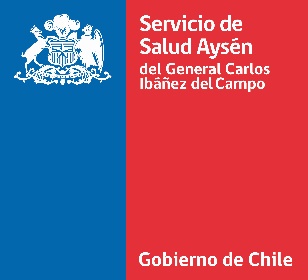 ANEXO Nº 01CERTIFICADO DE ANTECEDENTES DE POSTULACIÓN PROCESO DE MOVILIDAD INTERNA CSMCCERTIFICADO DE ANTECEDENTES DE POSTULACIÓN PROCESO DE MOVILIDAD INTERNA CSMCCERTIFICADO DE ANTECEDENTES DE POSTULACIÓN PROCESO DE MOVILIDAD INTERNA CSMCCERTIFICADO DE ANTECEDENTES DE POSTULACIÓN PROCESO DE MOVILIDAD INTERNA CSMCCERTIFICADO DE ANTECEDENTES DE POSTULACIÓN PROCESO DE MOVILIDAD INTERNA CSMCPARA FUNCIONARIOS/AS DEL CENTRO DE SALUD MENTAL COMUNITARIAPARA FUNCIONARIOS/AS DEL CENTRO DE SALUD MENTAL COMUNITARIAPARA FUNCIONARIOS/AS DEL CENTRO DE SALUD MENTAL COMUNITARIAPARA FUNCIONARIOS/AS DEL CENTRO DE SALUD MENTAL COMUNITARIAPARA FUNCIONARIOS/AS DEL CENTRO DE SALUD MENTAL COMUNITARIAI. PLANTA A LA QUE POSTULAADMINISTRATIVOTÉCNICOPROFESIONALII. CUPO CONTRATA AL QUE POSTULA (MARCAR CON UNA X)ADMINISTRATIVO GRº 20PROFESIONAL ENFERMERO(A) ADMINISTRATIVO GRº14II. CUPO CONTRATA AL QUE POSTULA (MARCAR CON UNA X)TÉCNICO GRº 20PROFESIONAL PSICOPEDAGOGO(A) GRº14II. CUPO CONTRATA AL QUE POSTULA (MARCAR CON UNA X)PROFESIONAL ENFERMERO(A) ADMINISTRATIVO GRº14PROFESIONAL ASISTENTE SOCIAL GRº14II. CUPO CONTRATA AL QUE POSTULA (MARCAR CON UNA X)PROFESIONAL TERAPEUTA OCUPACIONAL GRº14III. IDENTIFICACIÓN POSTULANTEIII. IDENTIFICACIÓN POSTULANTEIII. IDENTIFICACIÓN POSTULANTEIII. IDENTIFICACIÓN POSTULANTEIII. IDENTIFICACIÓN POSTULANTENOMBRE COMPLETORUNANEXO MINSALCELULARCORREO ELECTRÓNICO AUTORIZADO PARA LA POSTULACIÓNESTABLECIMIENTOUNIDAD DE TRABAJOPLANTA ACTUALCALIDAD JURÍDICA ACTUALGRADO EUS ACTUALTÍTULOINSTITUCIÓNFECHA DE TITULACIÓNNÚMERO DE SEMESTRESIV. ACTIVIDADES DE CAPACITACIÓN PERTINENTE, APROBADAS LOS ÚLTIMOS 36 MESES ANTERIORES AL 31 DE DICIEMBRE 2019IV. ACTIVIDADES DE CAPACITACIÓN PERTINENTE, APROBADAS LOS ÚLTIMOS 36 MESES ANTERIORES AL 31 DE DICIEMBRE 2019IV. ACTIVIDADES DE CAPACITACIÓN PERTINENTE, APROBADAS LOS ÚLTIMOS 36 MESES ANTERIORES AL 31 DE DICIEMBRE 2019IV. ACTIVIDADES DE CAPACITACIÓN PERTINENTE, APROBADAS LOS ÚLTIMOS 36 MESES ANTERIORES AL 31 DE DICIEMBRE 2019IV. ACTIVIDADES DE CAPACITACIÓN PERTINENTE, APROBADAS LOS ÚLTIMOS 36 MESES ANTERIORES AL 31 DE DICIEMBRE 2019ACTIVIDAD DE CAPACITACIÓNFECHA INICIOFECHA TÉRMINOSITUACIÓNHORASSUMA DE HORAS PEDAGÓGICAS DE LOS ÚLTIMOS 36 MESESSUMA DE HORAS PEDAGÓGICAS DE LOS ÚLTIMOS 36 MESESRespaldar con certificado de capacitaciónRespaldar con certificado de capacitaciónRespaldar con certificado de capacitaciónRespaldar con certificado de capacitaciónRespaldar con certificado de capacitaciónV. TIEMPO SERVIDO EN LA PLANTA A LA QUE POSTULA EN EL SERVICIO DE SALUD AYSÉN AL 31 DE DICIEMBRE 2019V. TIEMPO SERVIDO EN LA PLANTA A LA QUE POSTULA EN EL SERVICIO DE SALUD AYSÉN AL 31 DE DICIEMBRE 2019V. TIEMPO SERVIDO EN LA PLANTA A LA QUE POSTULA EN EL SERVICIO DE SALUD AYSÉN AL 31 DE DICIEMBRE 2019V. TIEMPO SERVIDO EN LA PLANTA A LA QUE POSTULA EN EL SERVICIO DE SALUD AYSÉN AL 31 DE DICIEMBRE 2019V. TIEMPO SERVIDO EN LA PLANTA A LA QUE POSTULA EN EL SERVICIO DE SALUD AYSÉN AL 31 DE DICIEMBRE 2019V. TIEMPO SERVIDO EN LA PLANTA A LA QUE POSTULA EN EL SERVICIO DE SALUD AYSÉN AL 31 DE DICIEMBRE 2019ANTIGÜEDADANTIGÜEDADAÑOSMESESDÍASTiempo servido en la planta a la que postula en el Servicio de Salud Aysén, en forma continua o discontinua al 31 de diciembre 2019Tiempo servido en la planta a la que postula en el Servicio de Salud Aysén, en forma continua o discontinua al 31 de diciembre 2019Respaldar con certificado de relación de servicios de SIRHRespaldar con certificado de relación de servicios de SIRHRespaldar con certificado de relación de servicios de SIRHRespaldar con certificado de relación de servicios de SIRHRespaldar con certificado de relación de servicios de SIRHVI. ÚLTIMA CALIFICACIÓN EN EL SERVICIO DE SALUD AYSÉN AL 31 DE DICIEMBRE 2019VI. ÚLTIMA CALIFICACIÓN EN EL SERVICIO DE SALUD AYSÉN AL 31 DE DICIEMBRE 2019VI. ÚLTIMA CALIFICACIÓN EN EL SERVICIO DE SALUD AYSÉN AL 31 DE DICIEMBRE 2019VI. ÚLTIMA CALIFICACIÓN EN EL SERVICIO DE SALUD AYSÉN AL 31 DE DICIEMBRE 2019VI. ÚLTIMA CALIFICACIÓN EN EL SERVICIO DE SALUD AYSÉN AL 31 DE DICIEMBRE 2019VI. ÚLTIMA CALIFICACIÓN EN EL SERVICIO DE SALUD AYSÉN AL 31 DE DICIEMBRE 2019PERIODOPERIODOPUNTAJE CALIFICACIÓNPUNTAJE CALIFICACIÓNPUNTAJE CALIFICACIÓNTomo conocimiento y acepto todas las condiciones establecidas en las bases del proceso de selección Tomo conocimiento y acepto todas las condiciones establecidas en las bases del proceso de selección Tomo conocimiento y acepto todas las condiciones establecidas en las bases del proceso de selección Tomo conocimiento y acepto todas las condiciones establecidas en las bases del proceso de selección Tomo conocimiento y acepto todas las condiciones establecidas en las bases del proceso de selección FIRMA POSTULANTEFIRMA POSTULANTEFIRMA POSTULANTEFIRMA POSTULANTEFIRMA POSTULANTEFIRMA POSTULANTEFIRMA POSTULANTEFIRMA POSTULANTEFECHA